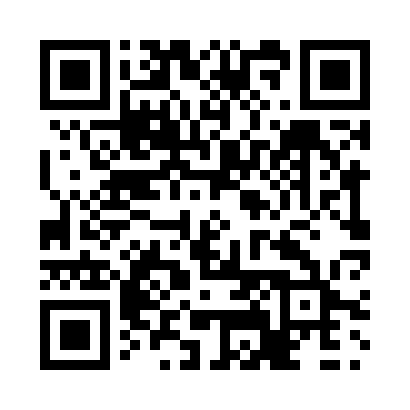 Prayer times for Grandora, Saskatchewan, CanadaWed 1 May 2024 - Fri 31 May 2024High Latitude Method: Angle Based RulePrayer Calculation Method: Islamic Society of North AmericaAsar Calculation Method: HanafiPrayer times provided by https://www.salahtimes.comDateDayFajrSunriseDhuhrAsrMaghribIsha1Wed3:375:361:056:138:3410:352Thu3:345:351:056:148:3610:383Fri3:315:331:056:158:3810:414Sat3:275:311:056:168:3910:435Sun3:245:291:056:178:4110:466Mon3:215:271:056:188:4310:497Tue3:185:251:046:198:4410:528Wed3:155:241:046:208:4610:559Thu3:135:221:046:218:4810:5610Fri3:135:201:046:228:4910:5711Sat3:125:191:046:238:5110:5812Sun3:115:171:046:248:5210:5913Mon3:105:151:046:258:5410:5914Tue3:095:141:046:268:5511:0015Wed3:095:121:046:278:5711:0116Thu3:085:111:046:288:5911:0217Fri3:075:091:046:299:0011:0218Sat3:065:081:046:299:0111:0319Sun3:065:071:046:309:0311:0420Mon3:055:051:056:319:0411:0521Tue3:055:041:056:329:0611:0522Wed3:045:031:056:339:0711:0623Thu3:035:021:056:349:0911:0724Fri3:035:001:056:349:1011:0825Sat3:024:591:056:359:1111:0826Sun3:024:581:056:369:1311:0927Mon3:014:571:056:379:1411:1028Tue3:014:561:056:379:1511:1029Wed3:004:551:056:389:1611:1130Thu3:004:541:066:399:1711:1231Fri3:004:531:066:409:1911:12